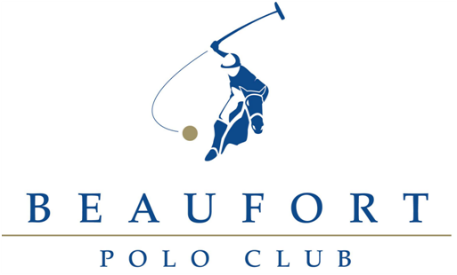 Title:……………First Name:………………..…….Last Name: ………………….…….………             Address:…………………………………………………………………………………………Postcode:………………………………...Tel: ……………………………………....           Mobile:……………………………………             Email: ……………………………………………………….□ Tick here if you would like to be on our mailing list to get the latest updates, offers and benefits about Beaufort Polo Club. You can unsubscribe at any time. Social Membership £115 or £75 for those aged over 65yrs/ StudentsPayment can be made via BACs, Card or Cheque Please reference SOCIAL19 when making payments via BACs  Beaufort Polo Club LtdHSBCSort Code:  40-43-21Account Number: 31631985      I have paid via BACs on (date) …………………………Card Payments may be taken over the phone, please call 01666 881249Please make any cheques payable to Beaufort Polo Club Ltd. Send Cheques to: The Events Manager, Beaufort Polo Club, Westonbirt, Tetbury, Glos. GL8 8QWBy completing this form, I agree to my postal and e-mail details being retained by Beaufort Polo Club and to receive further communication from the Beaufort Polo Club by post or e-mail.Tel: 01666 880510 Fax: 01666 880266 e-mail: events@beaufortpoloclub.co.uk www.beaufortpoloclub.co.uk